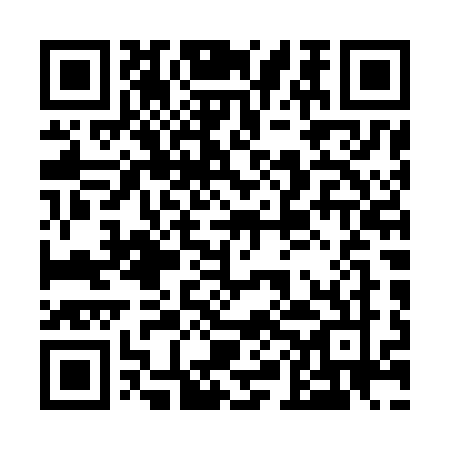 Ramadan times for Arnara, ItalyMon 11 Mar 2024 - Wed 10 Apr 2024High Latitude Method: Angle Based RulePrayer Calculation Method: Muslim World LeagueAsar Calculation Method: HanafiPrayer times provided by https://www.salahtimes.comDateDayFajrSuhurSunriseDhuhrAsrIftarMaghribIsha11Mon4:524:526:2412:164:236:096:097:3612Tue4:504:506:2312:164:236:106:107:3713Wed4:494:496:2112:164:246:116:117:3814Thu4:474:476:1912:164:256:126:127:3915Fri4:454:456:1812:154:266:136:137:4116Sat4:434:436:1612:154:276:156:157:4217Sun4:424:426:1412:154:286:166:167:4318Mon4:404:406:1312:144:296:176:177:4419Tue4:384:386:1112:144:306:186:187:4520Wed4:364:366:0912:144:306:196:197:4721Thu4:344:346:0812:134:316:206:207:4822Fri4:324:326:0612:134:326:216:217:4923Sat4:314:316:0412:134:336:226:227:5024Sun4:294:296:0212:134:346:236:237:5225Mon4:274:276:0112:124:346:246:247:5326Tue4:254:255:5912:124:356:266:267:5427Wed4:234:235:5712:124:366:276:277:5528Thu4:214:215:5612:114:376:286:287:5729Fri4:194:195:5412:114:386:296:297:5830Sat4:174:175:5212:114:386:306:307:5931Sun5:155:156:511:105:397:317:319:011Mon5:145:146:491:105:407:327:329:022Tue5:125:126:471:105:417:337:339:033Wed5:105:106:461:105:417:347:349:054Thu5:085:086:441:095:427:357:359:065Fri5:065:066:421:095:437:367:369:076Sat5:045:046:411:095:447:387:389:097Sun5:025:026:391:085:447:397:399:108Mon5:005:006:371:085:457:407:409:119Tue4:584:586:361:085:467:417:419:1310Wed4:564:566:341:085:467:427:429:14